         KАРАР                                                                 РЕШЕНИЕО проведении публичных слушаний по проекту  бюджета сельского поселения Зильдяровский сельсовет муниципального района Миякинский район Республики Башкортостан  на 2016 год и на плановый период 2017 и 2018 годов »Руководствуясь Уставом сельского поселения Зильдяровский сельсовет муниципального района Миякинский район Республики Башкортостан и Положением о публичных слушаниях по проектам планов и программ развития сельского поселения Зильдяровский сельсовет Совет сельского поселения Зильдяровский сельсовет муниципального района Миякинский  район Республики Башкортостан Р Е Ш И Л :1. Провести публичные слушания  по проекту  бюджета сельского поселения Зильдяровский сельсовет муниципального района Миякинский район Республики Башкортостана на 2016 год и на плановый период 2017 и 2018 годов  27 ноября 2015г. в 15 часов 00 минут в здании администрации сельского поселения Зильдяровский сельсовет .2. Создать комиссию по организации и проведению публичных слушаний по проекту бюджета сельского поселения Зильдяровский сельсовет муниципального района Миякинский район Республики Башкортостана на 2016 год и на плановый период 2017 и 2018 годов »  в следующем составе:Председатель                         Идрисов Зиннур Заригатович  – комиссии:                               глава сельского поселения Секретарь                               Минегулов Ринат Адипович - комиссии:                               председатель постоянной комиссии по бюджету Члены комиссии:Шаякберова Г.М. – бухгалтер МКУ «Централизованная бухгалтерия сельских поселений» (по согласованию);Валиуллин Р.З. – депутат Совета сельского поселения 3. Для ознакомления населения, проект бюджета сельского поселения Зильдяровский сельсовет муниципального района Миякинский район Республики Башкортостана на 2016 год и на плановый период 2017 и 2018 годов »  выставить на информационном стенде в здании администрации сельского поселения Зильдяровский сельсовет .                                          4. Письменные предложения по проекту бюджета сельского поселения Зильдяровский сельсовет муниципального района Миякинский район Республики Башкортостана на 2016 год и на плановый период 2017 и 2018 годов  с указанием фамилии, имени, отчества, даты и места рождения, адреса места жительства гражданина, внесшего предложения, принимаются в рабочие дни по адресу: с. Зильдярово, ул. Дружбы, д. 12  в 10-дневный срок  со дня обнародования настоящего решения.5. Обнародовать настоящее решение на информационном стенде в здании администрации сельского поселения Зильдяровский сельсовет .Глава сельского поселенияЗильдяровский сельсовет						З.З.Идрисов     13.11.2015 г.№ 19Башkортостан РеспубликаhыМиәкә районы муниципаль районының Елдәр ауыл советы ауыл биләмәhе Советы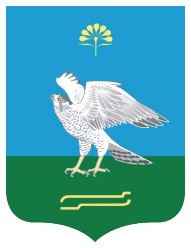 Республика БашкортостанСовет сельского поселения Зильдяровский сельсовет муниципального района Миякинский район